DOWNHILL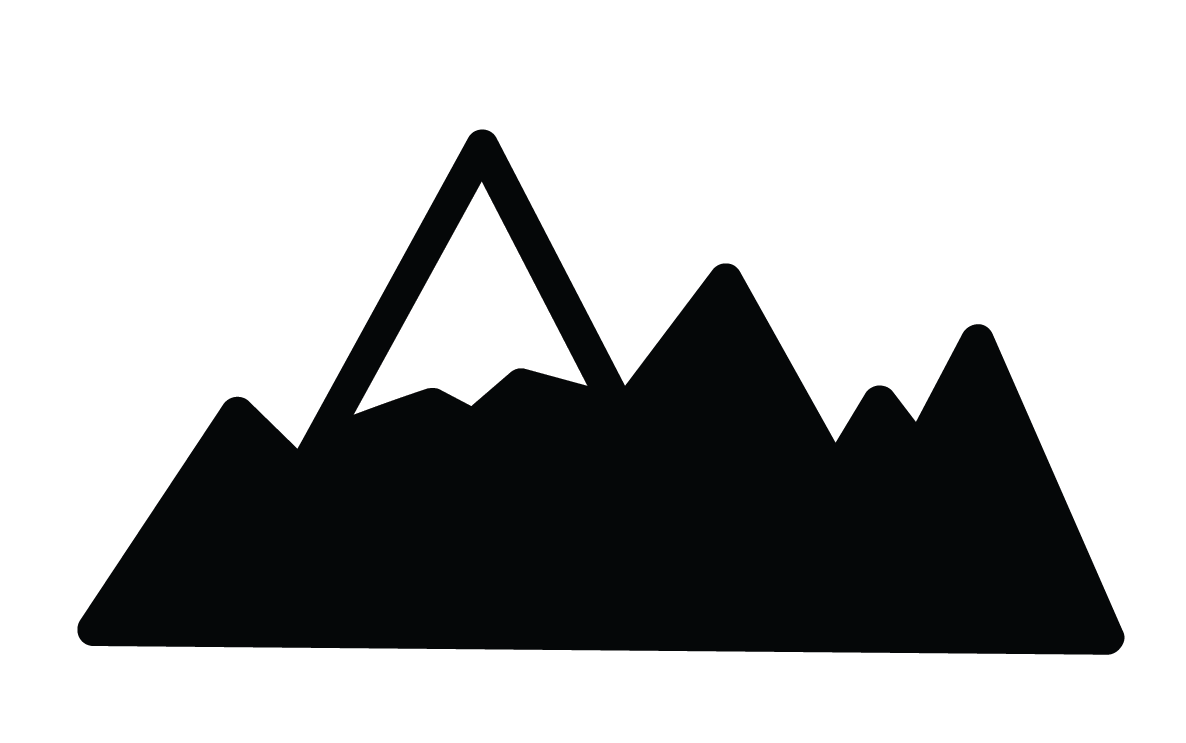 SLALOMGIANT SLALOMPARA SNOWBOARD